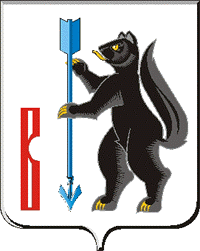 АДМИНИСТРАЦИЯГОРОДСКОГО ОКРУГА ВЕРХОТУРСКИЙП О С Т А Н О В Л Е Н И Еот 23.03.2018г. № 212 г. ВерхотурьеОб утверждении порядка организации и проведения мероприятий по контролю без взаимодействия с юридическими лицами, индивидуальными предпринимателями (оформление и содержание плановых (рейдовых) осмотров, обследований по соблюдению Правил благоустройства, санитарного содержания территорий, обращения с бытовыми отходами производства и потребления, использования природных и водных ресурсов на территории городского округа Верхотурский) В соответствии с Федеральным законом от 06.10.2003 N 131-ФЗ «Об общих принципах организации местного самоуправления в Российской Федерации», Федеральным  законом от 26.12.2008 N 294-ФЗ «О защите прав юридических лиц и индивидуальных предпринимателей при осуществлении государственного контроля (надзора) и муниципального контроля», Постановлением Правительства Свердловской области от 28.06.2012 N 703-ПП «Об утверждении Порядка разработки и принятия административных регламентов осуществления муниципального контроля на территории Свердловской области», Постановлением Администрации городского округа Верхотурский от 29.12.2017 N 1127 «О внесении изменений в постановление Администрации городского округа Верхотурский от 06.06.2016 № 468 «Об утверждении видов муниципального контроля, осуществляемых на территории городского округа Верхотурский», Решением Думы городского округа Верхотурский от 18.10.2017 N 60 «Об утверждении Правил благоустройства, санитарного содержания, обращения с отходами производства и потребления, использования природных и водных ресурсов территории городского округа Верхотурский», руководствуясь Уставом городского округа Верхотурский,ПОСТАНОВЛЯЮ:1.Утвердить порядок организации и проведения мероприятий по контролю без взаимодействия с юридическими лицами, индивидуальными предпринимателями (оформление и содержание плановых (рейдовых) осмотров, обследований по соблюдению Правил благоустройства, санитарного содержания территории, обращения с бытовыми отходами производства и потребления, использования природных и водных ресурсов на территории городского округа Верхотурский) (прилагается).2.Опубликовать настоящее постановление в Информационном бюллетене «Верхотурская неделя» и разместить на официальном сайте городского округа Верхотурский.3. Контроль исполнения настоящего постановления оставляю за собой.Глава городского округа Верхотурский                                                          А.Г. ЛихановУтвержденпостановлением Администрациигородского округа Верхотурскийот 23.03.2018г. № 212«Об утверждении порядкаорганизации и проведения мероприятийпо контролю без взаимодействияс юридическими лицами, индивидуальными предпринимателями(оформление и содержание плановых (рейдовых)осмотров, обследований по соблюдению  Правил благоустройства,санитарного содержанию территории, обращения с бытовыми отходами производства и потребления, использования природных и водныхресурсов на территории городского округа Верхотурский)»Порядок оформления и содержания плановых (рейдовых) осмотров, обследований по соблюдению Правил благоустройства, санитарного содержания территорий, обращения с бытовыми отходами производства и потребления, использования природных и водных ресурсов на территории городского округа Верхотурский (далее – Правила)1. Плановые (рейдовые) осмотры и обследования по соблюдению Правил проводятся должностными лицами Администрации, уполномоченными на осуществление муниципального контроля в сфере благоустройства в пределах своей компетенции на основании плановых (рейдовых) заданий. 2. Плановые (рейдовые) задания на проведение плановых (рейдовых) осмотров и обследований (приложение № 1) утверждаются распоряжением Администрации на очередной месяц или квартал.3. Плановое (рейдовое) задание оформляется как приложение к распоряжению об утверждении плановых (рейдовых) осмотров и обследований по соблюдению Правил и содержит следующие сведения:1) основание проведения планового (рейдового) осмотра, обследования, которое включает в себя: поступление обращений и заявлений граждан, в том числе индивидуальных предпринимателей, юридических лиц, информации от органов государственной власти, органов местного самоуправления, из средств массовой информации о нарушении Правил;требования прокурора;непосредственное обнаружение нарушения Правил, систематическое наблюдение за исполнением требований Правил, установленных законодательством Российской Федерации и Свердловской области, актами органов местного самоуправления;   2) фамилии, имена, отчества и должности лиц, уполномоченных на проведение планового (рейдового) осмотра, обследования с указанием номера и даты выдачи удостоверения;3) фамилии, имена, отчества специалистов, привлекаемых к проведению планового (рейдового) осмотра, с указанием должности и организации;4) цель планового (рейдового) осмотра: проведение мероприятий по предупреждению, выявлению и пресечению нарушений требований Правил в рамках основания проведения планового (рейдового) осмотра, обследования, указанного в пункте 1 Планового (рейдового) задания;5) задачи планового (рейдового) осмотра, обследования: проведение мероприятий за соблюдением отдельных требований законодательства в рамках основания проведения планового (рейдового) осмотра, обследования, указанного в пункте 1 Планового (рейдового) задания;6) сроки проведения планового (рейдового) осмотра, обследования - даты начала и завершения;7) перечень мероприятий, проводимых в ходе планового (рейдового) осмотра, обследования: визуальный осмотр, применение фото (видео) фиксации, запросы необходимой информации в отношении объектов обследования в порядке межведомственного информационного взаимодействия, иные мероприятия, проводимые лицами, уполномоченными на осуществление муниципального контроля в сфере благоустройства, при осуществлении которых не требуется их взаимодействие с гражданами;8) район планового (рейдового) осмотра, обследования: район, территории, земельные участки, маршрут (при наличии информации), иные ориентиры. 4. Результаты планового (рейдового) осмотра, обследования оформляются актом планового (рейдового) осмотра, обследования (приложение № 2) в течение 3 (трех) рабочих дней с даты завершения планового (рейдового) осмотра, обследования.В акте планового (рейдового) осмотра, обследования указываются:1) наименование органа, осуществляющего муниципальный контроль в сфере благоустройства на территории городского округа Верхотурский - Администрация городского округа Верхотурский;2) место и дата составления акта;3) основание проведения планового (рейдового) осмотра, обследования (дата и номер распоряжения Администрации об утверждении планового (рейдового) задания);4) фамилии, имена, отчества (при наличии) и должности лиц, уполномоченных на проведение планового (рейдового) осмотра, обследования с указанием номера и даты распоряжения о назначении лица, ответственного за осуществление муниципального контроля в сфере благоустройства на территории городского округа Верхотурский;5) фамилии, имена, отчества привлекаемых к проведению планового (рейдового) осмотра, обследования специалистов, с указанием их должности и названия организации в случае их участия в плановом (рейдовом) осмотре, обследовании;6) краткая характеристика района планового (рейдового) осмотра, обследования (местоположение, адрес, вид деятельности, иные характеристики);7) сведения о результатах осмотра, обследования и выявленных нарушениях обязательных требований Правил, а также лицах, их допустивших (в случае установления этих лиц);8) перечень мероприятий, проведенных в ходе планового (рейдового) осмотра, обследования;9) дата начала и завершения планового (рейдового) осмотра, обследования;10) прилагаемые документы и материалы;11) подписи лиц, уполномоченных на проведение планового (рейдового) осмотра, а также иных лиц в случае их участия в плановом (рейдовом) осмотре, обследованииПриложение N 1 к Порядкуорганизации и проведения мероприятийпо контролю без взаимодействияс юридическими лицами, индивидуальными предпринимателями(оформление и содержание плановых (рейдовых)осмотров, обследований по соблюдению  Правил благоустройства,санитарного содержанию территории, обращения с бытовыми отходами производства и потребления, использования природных и водныхресурсов на территории городского округа Верхотурский)»Плановое (рейдовое) задание на проведение планового (рейдового) осмотра, обследования территории1. Основание проведения планового (рейдового) осмотра, обследования территории ____________________________________________________________________2. Фамилия, имя, отчество и должность лица, уполномоченного на проведение планового (рейдового) осмотра, обследования  ____________________________________________________________________Удостоверение № _____ от «   » _______20__г.3. Цель планового (рейдового) осмотра, обследования территории ________________________________________________________________________________________________________________________________________4. Задачи планового (рейдового) осмотра, обследования территории ________________________________________________________________________________________________________________________________________5. Срок проведения планового (рейдового) осмотра, обследования с «   » _______ 20__г. по «    » ______ 20__г.6. Перечень мероприятий, проводимых в ходе планового (рейдового) осмотра, обследования ________________________________________________________________________________________________________________________________________7. Район (маршрут, территория) планового (рейдового) осмотра, обследования _______________________________________________________________________________________________________________________________________Приложение N 2 к Порядкуорганизации и проведения мероприятийпо контролю без взаимодействияс юридическими лицами, индивидуальными предпринимателями(оформление и содержание плановых (рейдовых)осмотров, обследований по соблюдению  Правил благоустройства,санитарного содержанию территории, обращения с бытовыми отходами производства и потребления, использования природных и водныхресурсов на территории городского округа Верхотурский)»__________________________________________________________________наименование органа, осуществляющего муниципальный контроль в сфере благоустройстваАкт планового (рейдового) осмотра, обследования территории__________________________                               «__»______________ 20__ г.      (место составления акта)                                                      (дата составления акта)На основании: ____________________________________________________________________(дата и номер распоряжения об утверждении планового (рейдового) задания)___________________________________________________________________(должность и фамилия, имя, отчество лица, проводившего плановый (рейдовый) осмотр, обследование с указанием номера и даты распоряжения о назначении лица, ответственного за осуществление муниципального жилищного контроля)с участием __________________________________________________________(фамилия, имя, отчество специалистов, привлекаемых к проведению планового (рейдового) осмотра, обследования, с указанием их должности и названия организации)был проведен плановый (рейдовый) осмотр, обследование:____________________________________________________________________________________________________________________________________________________________________________________________________________________________________________________________________(краткая характеристика района планового (рейдового) осмотра, обследования: местоположение, адрес, иные характеристики)В ходе проведения планового (рейдового) осмотра, обследования выявлено:____________________________________________________________________________________________________________________________________________________________________________________________________(сведения о результатах осмотра, обследования и выявленных нарушениях обязательных требований Правил, а также лицах, их допустивших (в случае установления этих лиц))В ходе планового (рейдового) осмотра, обследования проводились:_____________________________________________________________________________________________________________________________(перечень мероприятий, проведенных в ходе планового (рейдового) осмотра, обследования)Продолжительность     планового    (рейдового)    осмотра,    обследования: с «    » _______ 201__г. по «   » ______201__г._________________________(дата начала и завершения планового (рейдового) осмотра, обследования)К акту прилагаются: ________________________________________________________________________________________________________________________________________________________________________________________________________________________________________________________________________________ (документы и материалы)В плановом (рейдовом) осмотре (обследовании) участвовали:_________________________________                                        _____________                       (должность,Ф.И.О.)                                                                            (подпись)_________________________________                                        _____________                       (должность,Ф.И.О.)                                                                            (подпись)_________________________________                                        _____________                       (должность,Ф.И.О.)                                                                            (подпись)Приложение N 3 к Порядкуорганизации и проведения мероприятийпо контролю без взаимодействияс юридическими лицами, индивидуальными предпринимателями(оформление и содержание плановых (рейдовых)осмотров, обследований по соблюдению  Правил благоустройства,санитарного содержанию территории, обращения с бытовыми отходами производства и потребления, использования природных и водныхресурсов на территории городского округа Верхотурский)»Фототаблица к акту планового (рейдового) осмотра, обследования____________________________________________________________________________________________________________________________________(адрес, местоположение земельного участка, объекта)фото N 1 ________________________________________________________________________________________________________________________________фото N 2 _______________________________________________________________________________________________________________________________фото N 3 ________________________________________________________________________________________________________________________________фото N 4 ________________________________________________________________________________________________________________________________фото N 5 ________________________________________________________________________________________________________________________________фото N 6 ______________________________________________________________________________________________________________________________________________________      ___________________       _______________                  (должность)                                      (подпись)                                (Ф.И.О.)